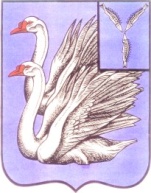 КАЛИНИНСКОЕ РАЙОННОЕ СОБРАНИЕ КАЛИНИНСКОГО МУНИЦИПАЛЬНОГО РАЙОНАСАРАТОВСКОЙ ОБЛАСТИРЕШЕНИЕот   23 августа 2022  года № 73-474О внесении изменений и дополнений в Устав Калининского муниципального района Саратовской областиНа основании Федерального закона от 06.10.2003 г. № 131-ФЗ «Об общих принципах организации местного самоуправления в Российской Федерации», Федерального закона от 21.07.2005 г. № 97-ФЗ «О государственной регистрации уставов муниципальных образований» руководствуясь Уставом Калининского муниципального района Саратовской области Калининское районное Собрание Калининского муниципального района Саратовской области, РЕШИЛО:1.Внести в Устав Калининского муниципального района Саратовской области, принятый на референдуме 22 декабря 1996 года (с изменениями и дополнениями, внесенными решениями районного Совета от 07.06.2000 г. № 6-28, от 08.09.2000 г. №8-38, от 24.06.2005 г. №39-252, от 14.12.2005 г. № 47-284, решениями районного Собрания от 24.07.2008 г. №39-457, от 01.11.2011 г. №8-86, от 27.08.2012 г. №16-168, от 05.04.2013 г. №25-225, от 10.12.2013г. №36-286, от 23.05.2014 г. №41-323, от 05.03.2015 г. №49-373, от 02.09.2015 г. № 52-402, от 30.05.2016 № 58-449, от 01.11.2016 г. № 2-17, от  26 июля 2017г.№ 8-58, от 05.07.2018 г. № 17-126, от 01.03.2019 г. № 27-183, от 04.12.2019 г. № 34-248, от 22.09.2020 г. № 45-311, от 02.04.2021 г. № 53-354, 30.09.2021 № 58-388, от 06.12.2022 № 61-407) следующие изменения и дополнения: 1.1. п. 32 части 1 статьи 3, изложить в следующей редакции:«32. обеспечение выполнения работ, необходимых для создания искусственных земельных участков для нужд муниципального района в соответствии с федеральным законом» 1.2. статью 27, дополнить пунктом 2.1. следующего содержания: «2.1. Глава Калининского муниципального района не может быть депутатом Государственной Думы Федерального Собрания Российской Федерации, сенатором Российской Федерации, депутатом законодательных (представительных) органов государственной власти субъектов Российской Федерации, занимать иные государственные должности Российской Федерации, государственные должности субъектов Российской Федерации, а также должности государственной гражданской службы и должности муниципальной службы, если иное не предусмотрено федеральными законами. Глава Калининского муниципального района не может одновременно исполнять полномочия депутата представительного органа муниципального образования, за исключением случаев, установленных Федеральным законом от 6 октября 2003 г. №131-ФЗ «Об общих принципах организации местного самоуправления в Российской Федерации», иными федеральными законами».1.3. Дополнить часть 1 ст. 43 абзацем следующего содержания:«Дополнительным источником официального опубликования (обнародования) муниципальных нормативных правовых актов является портал Минюста России «Нормативные правовые акты в Российской Федерации», зарегистрированный как электронное (сетевое) средство массовой информации (свидетельство о регистрации Эл №ФС77-72471 от 05.03.2018)»	2. Настоящее решение вступает в силу со дня его официального опубликования после государственной регистрации.Глава муниципального района                                                       В.Г. ЛазаревПредседатель районного Собрания                                               С.С.  Нугаев